Про відпуск розброньованих матеріальних цінностей мобілізаційного резервуЗ метою надання державної підтримки окремим галузям економіки у зв’язку з порушенням постачання важливих видів сировини, необхідної для забезпечення здійснення заходів щодо розроблення та виготовлення ракет і боєприпасів, дозволити Державному агентству резерву відпустити з державного матеріального резерву державному підприємству “Науково-виробниче об’єднання “Павлоградський хімічний завод” розброньовані матеріальні цінності мобілізаційного резерву за переліком згідно з додатком за їх ринковою вартістю на таких умовах оплати: 50 відсотків загальної вартості матеріальних цінностей сплачується у місячний строк, залишок коштів - протягом трьох місяців пропорційними частинами.ПЕРЕЛІК 
розброньованих матеріальних цінностей мобілізаційного резерву, що відпускаються державному підприємству “Науково-виробниче об’єднання “Павлоградський хімічний завод”Публікації документаУрядовий кур'єр від 28.07.2018 — № 140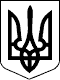 КАБІНЕТ МІНІСТРІВ УКРАЇНИ 
РОЗПОРЯДЖЕННЯвід 18 липня 2018 р. № 511-р 
КиївПрем'єр-міністр УкраїниВ.ГРОЙСМАНІнд. 67Додаток 
до розпорядження Кабінету Міністрів України 
від 18 липня 2018 р. № 511-рНайменування матеріальних цінностейОдиниця виміруПідлягає відпускуВартість з урахуванням податку на додану вартість, гривеньТетрилтонн929360Речовина А-IХ-I (флегматизований гексоген)-“-40,66130930Гекфол-5-“-1,226120Вибухова суміш 
К-991-“-13900Припої олов’яно-свинцеві-“-0,08524480__________ 
Усього
7457748